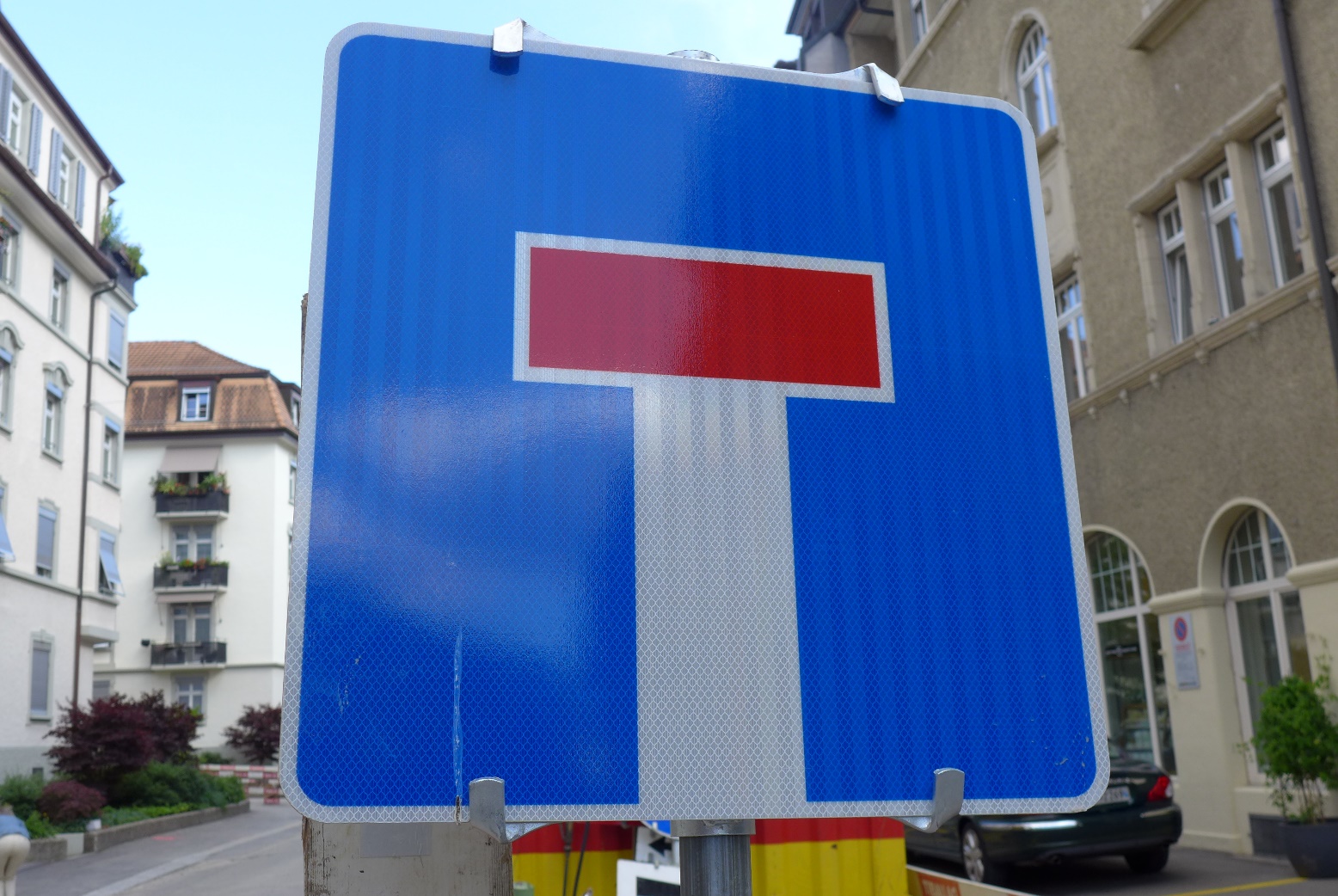 Kommunikation und Konfliktverhalten«Muss ich immer erst laut werden?» Wenn Kinder auch nach mehrmaligem Ansprechen keine Reaktion zeigen, ist es für Eltern oft schwierig, Ruhe zu bewahren. Unter anderem anhand des Films «Wege aus der Brüllfalle» erfahren Sie an dieser Veranstaltung, warum Kinder in bestimmten Situationen nicht reagieren und wie Sie sich als Eltern im Familienalltag auf respektvolle Art Gehör verschaffen können.Datum	Tag, Startdatum, ZeitKosten	keineKursort	Kursort, Stockwerk, Zimmer, Strasse, Nr., PLZ, OrtLeitung	Vorname, Name, Qualifikation der Leitung (Mail)Anmeldeschluss	DatumAn-/Abmeldung: Referat Kommunikation und Konfliktverhalten, Datum der VeranstaltungVorname / Name			Ja, ich/wir nehme(n) teil. 	Anzahl Personen 	
	Nein, ich/wir nehme(n) nicht teil.Datum			Unterschrift		